Как научить ребёнка спорить
Говорят, что «в споре рождается истина».  Истина может родиться только там, где все участники спора умеют отстаивать свое мнение.Маленький ребенок беспрекословно верит всему сказанному взрослыми, и в умении спорить нет необходимости. Но с возрастом все чаще возникают ситуации, когда мнение ребёнка не учитывается или просто игнорируется, потому что он не умеет отстаивать собственное мнение. Эта сложная наука постигается в детстве.Не говорите своему отпрыску: "Не спорь со мной, я лучше знаю!" Умение спорить – один из тех навыков, которым стоит научить ребенка. Расскажите ему, какую тактику можно выбрать в том или ином случае, как находить убедительные аргументы. Не обязательно изучать с ним теоретические основы риторики (хотя при желании можете почитать труды об искусстве спора и построении аргументации). Используйте ситуации из жизни ребенка, его опыт общения в детском саду с другими детьми и воспитателями, в школе с учителями и одноклассниками. А начните… с себя.
 
 Тактика спора
Прежде чем учить ребенка, проанализируйте свое собственное поведение в спорах с детьми и с другими людьми, ответив на вопросы.
  
Какой вы спорщик?
1. Вы заводите спор с целью:
а) решить возникшую проблему;
б) создать дополнительные проблемы.
2. В ходе спора вы стараетесь:
а) обсудить все возможные варианты решения проблемы;
б) навязать другим свое мнение.
3. Какой тактики спора вы обычно придерживаетесь? Чаще всего вы выбираете поход:
а) эвристический
б) логический
в) софистический
г) авторитарный
д) критиканский
е) демагогический 
 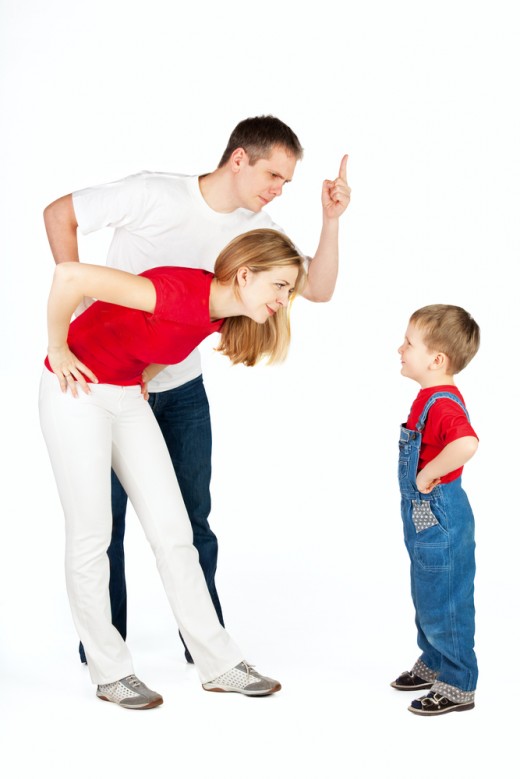 Почему важно уметь                    спорить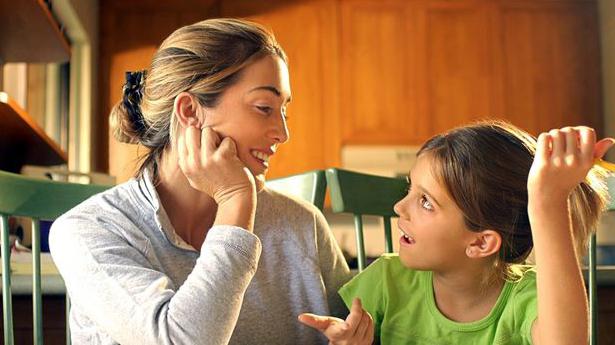         Спор – это словесное состязание, противовес мнений, благодаря аргументированному обсуждению которых выясняется суть.       Есть люди, и их немало, которые не любят спорить и готовы принять чужую позицию. Однако уметь отстаивать свою точку зрения чрезвычайно важно. Если человек не имеет своего мнения, то перестаёт быть личностью. Кроме того, окружающие люди могут заблуждаться, независимо от своего статуса, что может привести к неверным решениям. Чужое мнение нужно уметь воспринимать только как мнение, уважая его, но, не подчиняясь ему.         Людям свойственно ошибаться.      Люди с собственным мнением меньше поддаются чужому влиянию, а значит, в меньшей степени склонны попадать в зависимости: психоактивную, религиозную, идеологическую.       Спорщики, как правило, уверены в себе, имеют широкий кругозор, открыты и решительны. Положительных аргументов в пользу умения спорить вполне достаточно, чтобы начать учить ребенка этому непростому искусству. Работа состоит из двух больших этапов:учить иметь свое мнение;учить его отстаивать. Полезно использовать эти приёмы в повседневной жизни.Выслушивайте внимательно и до конца. Показывайте ребёнку, что понимаете его, простыми выражениями: «да», «а что потом», «что он ответил» и т.д. Выражайте свою поддержку любыми способами: кивок, похлопывание, улыбка. Одобряйте аргументы ребенка. Уверенность в том, что его понимают и уважают, поможет точно и вежливо отстоять своё мнение в споре со сверстниками.Учите ребенка делать выводы. Важно после его рассказов подводить итог, например, «здорово, когда человек пересиливает себя и справляется со страхом» или «хорошо, что ты умеешь сочувствовать».Следите за мимикой и жестами ребенка. Иногда ребенку кажется, что он успешно скрывает свои эмоции, но глаза и руки говорят об обратном. Сообщайте ему об этом.Учите ребенка признавать мнение других. Принимайте мнение ребенка с подчеркиванием убеждения: «ты меня убедил, я соглашусь с твоим мнением и…».Совсем скоро ребенок обретет уверенность в себе и освоит навыки отстаивания своего мнения. Только не переусердствуйте. Все-таки в споре важна истина, а не упрямство.Как научить ребенка иметь свое мнениеЧтобы мнение формировалось, маленького человека нужно учить думать. Прежде всего, не делайте выводов за ребенка, а направляйте его в нужное русло. Если он задает вам вопрос, то не спешите с ответом, а дайте подсказку. Вот классические повседневные упражнения, заставляющие ребенка думать:1. «Вопросом на вопрос». В принципе, во взрослой жизни такое поведение является дурным тоном, но в воспитательных целях – это очень действенный метод. Представьте типичную ситуацию:- Мам, где мой портфель?
- А где ты его оставил?И вот у ребенка восстанавливается цепочка событий: пришел из школы, поставил у входа или занес в свою комнату, а может, оставил портфель у папы на работе, а он обещал привезти его вечером на машине. Таким же образом можно искать любимые игрушки и вещи. Главное, самостоятельность и маленькая победа – нашел.2. «День желаний». Современная жизнь не позволяет ежедневно учитывать мнение ребенка по поводу бытовых ситуаций. Выбор между кашей и бутербродом на завтрак зависит от организации утра и отношения к питанию, но есть выходной день, который можно традиционно назвать Днем желаний. Важно обсудить, что желает ребенок на завтрак, куда бы он хотел пойти в выходной, с какой целью. Мнение должно обсуждаться и приниматься, пусть даже с определенной корректировкой.3. Задавайте вопросы. Важно, чтобы вопросы «почему» и «зачем» звучали не только в негативном контексте (почему ты испачкал одежду), а в позитивном: почему ты хочешь на каток, почему ты выбрал эти кроссовки и т.д. Похвалите за любые попытки аргументировать решения.4. Спрашивайте мнение по мелочам. В течение дня есть масса возможностей для этого: в транспорте, по дороге в детский сад, в магазине, поликлинике, на детской площадке. Учите ребенка иметь свое мнение по отношению ко всему:- Смотри, покрасили лавочку в парке. Тебе нравится цвет?
- Да.
- А мне нет, кажется, что очень темный, или ты так не думаешь?Или еще ситуация:- Смотри, какая девочка, что ты о ней думаешь?
- ?
- Совсем ничего? А мне кажется, что она очень красивая. Ты так не считаешь?
- Нет.
- А какие девочки нравятся тебе?Очевидно, что подобные диалоги могут быть по поводу любых предметов.Итак, у ребенка есть свое мнение. Он может высказать свои пожелания или отношение к чему-либо, аргументируя их. Значит, настало самое время учить ребенка отстаивать собственные позиции.Учим детей споритьДля умения спорить нужно учиться противостоять. Для этого полезны игры.1. «Зеркало». Правила просты: повторять действия в зеркальном отражении. Нужно контролировать и другого человека, и себя самого.2. «Да» и «нет» не говорите». Заранее обговорите, какие слова нельзя говорить и начинайте диалог. Ребенок должен учиться контролировать себя и свою речь.3. «Упрямый ослик». Покладистым детям полезно быть упрямыми, хотя бы в игре. Суть игры в том, что ребенок (ослик) должен сделать все наоборот. Нужно идти – он стоит, нужно молчать – он кричит, нужно обойти кочку (лавочку), он… правильно, залезет на нее. Но решение ребенок должен принять сам.4. «У кого больше доказательств». Давай будем доказывать, выигрывает тот, у кого больше будет доводов. Если ребенок затрудняется, задавайте наводящие вопросы. Вот примеры: читать полезно, потому что; ссориться плохо; хорошо иметь собаку; здорово уметь кататься на велосипеде.5. «Согласен – не согласен». Игра сложна тем, что ребенок должен высказать свое мнение и аргументировать его:- Болеть плохо…
- Согласен, потому что…- Взрослые всегда правы
- Не согласен…Если ребенок при этом не может объяснить, а предлагает примеры из жизни, примите их как верный шаг к успеху. В дальнейшем поменяйте условия игры: пусть ребенок высказывает своё мнение, а ваша задача будет аргументировать. 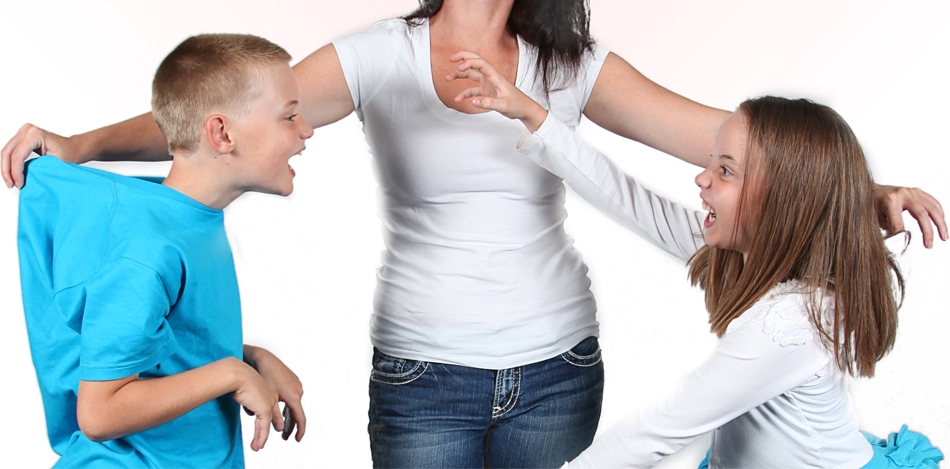 Памятка для родителей №1Уважаемые родители!Отношения с ребенком вышли из-под контроля? Что же можно сделать, чтобы не потерять уважение  своих детей и сохранить душевное равновесие?Вот несколько советов:Надо верить в ребенка,  не смотря ни на чтоНе следует перегружать ребенка оценкой и контролемСледует установить традицию регулярных семейных дел, которые бы ребенок ждал и знал, что они наступят обязательно, если он не сделает чего-то плохогоВоспитание должно быть непротиворечивым и последовательнымПостоянно наказывая своего ребенка, Вы рискуете сломать его личностьДорогие родители, ПОМНИТЕ, что наказание уместно, когдаоно следует НЕМЕДЛЕННО за ПРОСТУПКОМоно  оценивает ДЕЙСТВИЯ ребенка, а не ЕГО ЧЕЛОВЕЧЕСКИЕ КАЧЕСТВАоно ОБЪЯСНЕНО ребенкуоно СПРАВЕДЛИВОЕ, а не ЖЕСТОКОЕ.Памятка для родителей № 2Советы родителям «Азбука воспитания»Никогда не говорите ребёнку, что не будете его любить.Не будьте безразличными.В воспитании не должно быть слишком много строгости.Не балуйте детей.Не навязывайте своему ребёнку какую-то определённую роль.Хорошее воспитание не зависит от количества денег.Не стройте «наполеоновские» планы.Проявляйте ласку к своим детям, демонстрируйте им свою любовь.Воспитание и общение с ребёнком не должно зависеть от вашего настроения.Уделяйте время своему ребёнку каждый день, будьте открыты для общения с ребёнком.Памятка для родителей №3Детские конфликты: будьте посредником, а не арбитромСитуация: дети ссорятся. Обычная реакция: "Хватит ругаться! Ну-ка марш каждый к себе!" В доме наступает покой, наша проблема решена! А вот их проблема... может, и нет. Они обижаются и злятся. Иногда мы считаем своим долгом решить конфликт. Требуем объяснений, выслушиваем, разбираемся. А они ждут оценки, решения взрослого. Мы сдаемся и берем на себя роль арбитра? Поиск правого и виноватого, хоть и представляется крайне важным непосредственным участникам конфликта, на самом деле не только не имеет смысла, но часто чреват будущими ссорами. Так что же, пусть дети сами решают свои проблемы? Тогда есть риск, что прав окажется тот, кто сильнее.Ваша цель: научить детей разрешать их конфликты.          Конфликт - это столкновение различных потребностей и точек зрения. Он может быть разрешен без потерь, если мобилизовать свой ум и творческую энергию для поиска решения, которое бы полностью удовлетворило обе стороны. Не уступки и компромиссы, а понимание и уважение! Детям нужен посредник, который помог бы им услышать друг друга.     Новая установка: будьте посредником и помощником. Уточните правила. Дайте детям высказаться, помогите им пересмотреть свои позиции.- Я вижу, тут ссорятся. Вам помочь или вы сами разберетесь?- Помоги, скажи ему, что...- Стоп! Я здесь только помогаю вам услышать друг друга. Правила такие: никто никого не обижает, говорим по очереди. Будем разговаривать, пока вы не поймете, друг друга и не придете к решению, которое устроит обоих. Кто первый?Памятка для родителей №4Как поощрить ребёнка в семьеКак можно чаще одобрительно улыбайтесь своему ребенку: и когда он моет посуду, и когда делает уроки, и когда играет со своими игрушками.Поощряйте своего ребенка жестами: ему будет всегда тепло и уютно, если мама коснется его головы во время приготовления уроков, а папа одобрительно обнимет и пожмет руку.Словесно выражайте одобрение пусть самым маленьким успехом                своего ребенка, его поведением. Словесно выражайте одобрение пусть самым маленьким успехом своего ребенка, его поведением.Используйте чаще выражение: «ты прав», «мы согласны с твоим мнением» — это формирует в ребенке самоуважение, развивает самоанализ и критичность мышления.Дарите своему ребенку подарки, но при этом учите его принимать подарки.Формируйте в своей семье традиции и ритуалы поощрения ребенка: день рождения, Новый год, конец учебного года, 1 сентября, удачное выступление, сюрпризы, поздравления и т. д.Учите своего ребенка быть благодарным за любые знаки внимания, проявленные к нему, независимо от суммы денег, затраченных на подарок.Дарите подарки своему ребенку не только с учетом его желаний, но и с учетом возможностей своей семьи.Для поощрения своего ребенка используйте не только подарки материального плана, но и моральные поощрения, придуманные вами, которые впоследствии станут реликвией в архиве семьи вашего ребенка: грамоты собственного изготовления, стихи, газеты и дружественные шаржи и т. д.Если вы хотите использовать в качестве поощрения деньги, используйте эту возможность для того, чтобы ребенок учился ими распоряжаться разумно.Если ребенок поощряется деньгами, вы должны знать, каким образом он ими распорядился и обсудить это с ним.Если вашему ребенку дарят подарки, никогда не анализируйте с ним их стоимость и ценность. Это может привести к серьезным нравственным проблемам.Учите своего ребенка понимать и ценить поощрения своих родителей. ·          Помните! Ваше внимание, любовь и ласка, дружеское участие и расположение могут сделать для вашего ребенка больше, чем самый дорогой подарок!Раны унижения и издевательства не заживают годами, шрамы безразличия и игнорирования остаются на всю жизнь!Памятка для родителей №5Принципы отношений родителей с детьмиЯ хочу, чтобы меня любили. Поэтому я буду открыт моим детям.Я так мало знаю о сложных лабиринтах детства. Поэтому я буду с удовольствием учиться у детей.Я лучше всего усваиваю знания, полученные в результате собственных усилий. Поэтому я объединю свои усилия с усилиями ребенка.Я люблю, чтобы меня принимали таким, каков я есть. Поэтому я буду стремиться сопереживать ребенку и ценить его.Я - единственный, кто может прожить мою жизнь. Поэтому я не буду стремиться к тому, чтобы управлять жизнью ребенка.Я черпаю надежду и волю к жизни внутри себя. Поэтому я буду признавать и подтверждать чувство самостоятельности ребенка.Я чувствую страх, когда я беззащитен. Поэтому я буду прикасаться к внутреннему миру ребенка с добротой, лаской, нежностью.Я не могу полностью оградить ребенка от страха, боли, разочарования и стрессов. Поэтому я буду стараться смягчать удары.Памятка для родителей №6Родителям первоклассникаБудите ребенка спокойно. Проснувшись, он должен увидеть вашу улыбку, услышать ласковый голос.Не подгоняйте ребенка с утра, не дергайте по пустякам, не торопите, умение рассчитать время - ваша задача.Не отправляйте в школу ребенка без завтрака.Ни в коем случае не прощайтесь, предупреждая о чем-то. Пожелайте ребенку удачи, подбодрите его.Забудьте фразу «Что ты сегодня получил?». Встречайте ребенка спокойно, без вопросов, дайте ему расслабиться.Если ребенок чересчур возбужден, жаждет поделиться с вами - не отмахивайтесь, не откладывайте на потом, это не займет много времени.Если вы видите, что ребенок огорчен, но молчит, не допытывайтесь, он потом сам все расскажет.Выслушав замечания учителя, не торопитесь устраивать взбучку. Постарайтесь, чтобы ваш разговор проходил без ребенка. Выслушайте обе стороны - это поможет вам яснее понять ситуацию.После школы не торопите ребенка садиться за уроки - необходимо 2-3 часа отдыха (1,5 часа сна).Во время приготовления уроков не сидите «над душой». Дайте возможность ребенку работать самому.Найдите в течение дня хотя бы полчаса, когда вы будете принадлежать только ребенку! Не отвлекайтесь на домашние дела, телевизор и т.д. В этот момент вам должны быть важны его дела и заботы.Выработайте единую тактику общения всех членов семьи с ребенком. Свои разногласия решайте без ребенка.Помните, что в течение учебного года есть критические периоды, когда учиться сложнее, быстрее наступает утомление - это первые четыре недели, конец второй четверти, первая неделя после зимних каникул, середина третьей четверти.Будьте внимательны к жалобам ребенка на головную боль, усталость, плохое самочувствие - это показатели трудностей в учебе!Даже совсем «большие» дети очень любят сказку перед сном, песенку, ласковое поглаживание. Это успокаивает, помогает снять напряжение, спокойно уснуть.Памятка для родителей №7Правила общенияМожно выражать свое недовольство отдельными действиями ребенка, но не самим ребенком.Можно осуждать действия ребенка, но не его чувства, какими бы нежелательными или непозволительными они ни были.Недовольство действиями ребенка не должно быть систематическим, иначе оно перейдет в неприятие его.Покажите ребенку, что вы его уважаете. Помогают только высказанные вслух комплименты, а не то, что вы, возможно, думаете, но не говорите.Признайте ребенка здесь и сейчас, на основе настоящих событий.Сохраняйте дружелюбный тон!Памятка для родителей №8Как научить детей общатьсяСчастье очень во многом зависит от умения ладить с другими людьми. Поэтому одна из главных задач родителей - помочь детям в развитии социальных навыков.Вам просто необходимо научить своего ребенка устанавливать хорошие взаимоотношения с другими людьми.Социальный успех определяется рядом условий:Личная привлекательность. Важно объяснить как можно раньше ребенку, что человеческая привлекательность - это гораздо больше, чем природная красота. Даже самые некрасивые люди могут стать более привлекательными с помощью простых средств: аккуратность и чистоплотность, хорошие манеры, овладение каким-либо умением.Навыки общения. Как можно чаще разговаривайте с детьми. Если дети в таких беседах научатся выражать свои мысли и чувства, обсуждать самые разнообразные вопросы, для них не составят труда непринужденные разговоры с другими людьми. Одно из важнейших условий для развития у ребенка навыков межличностного общения - обширная и многообразная практика.Помогите ребенку стать хорошим другом. Ваш ребенок должен быть чутким, порядочным и отзывчивым, уметь дарить любовь и теплоту, быть надежным другом, уметь откликаться на чужую беду.В детстве важнейшим состоянием ребенка является ощущение своей защищенности. Для этого родители должны помочь ему вырабатывать положительную самооценку.Верьте в своих детей. Цените их, постарайтесь оказывать гостеприимство людям, которых ваши дети выбрали в друзья, даже если вы не одобряете их выбор.Памятка для родителей №9Как помочь детям с нарушениями в общенииАгрессивный ребенок. Попытайтесь понять, что стоит за агрессивным поведением. Существует разница между агрессивностью и самоутверждением. Очень важно донести эту разницу до детей. Научите детей вежливо просить то, что они хотят, цените их мнение. Покажите им, как получить желаемое, не расстраивая других. Научите детей управлять своими чувствами и адекватно выражать свои переживания.Лживый ребенок. Многие дети лгут, чтобы избавить себя от осуждения и критики. Помогите детям усвоить, что можно говорить правду, не опасаясь последствий. Они должны быть уверены, что родители рассеют их страхи, растолкуют ошибочность их представлений и помогут им преодолеть все это.Вызывающее поведение ребенка. Обратите внимание на свое поведение. Сколько из того, что вы говорите, относится непосредственно к делам? Может быть, вы просто ворчите, придираетесь, выкрикиваете команды? Позвольте вашему ребенку действовать самостоятельно там, где это возможно. Дети должны понять, что, когда друг к другу относятся с уважением, сотрудничество лучше, чем противостояние.Драчливый ребенок. Объясните детям, что для решения их проблем есть и другие пути. Покажите им мирные способы разрешения конфликтов.Застенчивые дети. Поговорите с вашими детьми и постарайтесь проникнуть в их внутренний мир, чтобы выяснить, не является ли стеснительность проблемой для них. Спросите, как вы можете им помочь чувствовать себя более удобно в обществе других людей. Не пытайтесь втянуть детей в ситуации, к которым они не готовы. Помогите им, делая маленькие шаги, преодолевать свою застенчивость. Не позволяйте детям из-за стеснительности отказываться от выполнения необходимых дел.Истерические проявления. Один из лучших способов реакции на вспышки раздражения - просто не обращать на них внимания, стойте спокойно и ждите, пока не пройдет. В спокойном состоянии научите ребенка другим образом справляться со своими чувствами - выражать чувства словами. Дети должны уяснить, что вспышками раздражения они не добьются желаемого, что существуют другие, более пригодные пути.Надоедливые дети. Дети, которые требуют постоянного внимания, часто неуверенные в себе. Договоритесь об особом времени, когда вы можете побыть вдвоем, дайте ему понять, что вы его любите и верите в то, что он может выполнять работу самостоятельно. Объясните детям, что ваше время принадлежит не только им. Научите их уважать чужие чувства и желания.Непослушные дети. Научите детей самодисциплине, ответственности, сотрудничеству, умению решать проблемы, уважению к себе и другим.Памятка для родителей №10Психотерапия неуспеваемостиПравило первое: не бей лежачего. «Двойка» - достаточное наказание, и не стоит дважды наказывать за одни и те же ошибки. Оценку своих знаний ребенок уже получил, и дома от своих родителей он ждет спокойной помощи, а не новых попреков.Правило второе: не более одного недостатка в минуту. Чтобы избавить ребенка от недостатков, замечайте не более одного в минуту. Знайте меру. Иначе ваш ребенок просто «отключится», перестанет реагировать на такие речи, станет нечувствителен к вашим оценкам. Конечно, это очень трудно, но по возможности выберите из множества недостатков ребенка тот, который сейчас для вас особенно непереносим, который вы хотите ликвидировать в первую очередь, и говорите только о нем. Остальное же будет преодолено позже либо просто окажется несущественным.Правило третье: за двумя зайцами погонишься... Посоветуйтесь с ребенком и начните с ликвидации тех учебных трудностей, которые наиболее значимы для него самого. Здесь вы скорее встретите понимание и единодушие. Если вас обоих беспокоит прежде всего скорость чтения, не требуйте от ребенка одновременно и выразительности, и пересказа.Правило четвертое: хвалить - исполнителя, критиковать - исполнение. Оценка должна иметь точный адрес. Ребенок обычно считает, что оценивают всю его личность. В ваших силах помочь ему отделить оценку его личности от оценки его работы. Адресовать к личности надо похвалу. Положительная оценка должна относиться к человеку, который стал чуточку более знающим и умелым. Если благодаря такой вашей похвале, ребенок начнет уважать себя за эти качества, то вы заложите еще одно важнейшее основание желания учиться. Но при такой персональной похвале критика должна быть возможно более безличной: «Такие задачи надо решать не в одно действие, а в два». Эта форма отрицательных оценок стимулирует исправление ошибок, но не сказывается отрицательно на отношении ребенка к знаниям, его вере в успех.Правило пятое: оценка должна сравнивать сегодняшние успехи ребенка с его собственными вчерашними неудачами. Не надо сравнивать достижения ребенка с государственными нормами оценивания или с успехами соседского Саши. Ведь даже самый малый успех ребенка - это реальный успех, победа над собой, и она должна быть замечена и оценена по заслугам.Правило шестое: не скупитесь на похвалу. Нет такого двоечника, которого не за что было бы похвалить. Выделите из потока неудач крошечный островок, соломинку успеха, и у ребенка возникнет плацдарм, с которого можно вести наступление на незнание и неумение. Ведь родительские: «Не сделал, не старался, не учил» порождают эхо: «Не хочу, не могу, не буду!»Правило седьмое: техника оценочной безопасности. Оценивать детский труд надо очень дробно, дифференцированно. Здесь не годится глобальная оценка, в которой соединены плоды очень разных усилий ребенка - и правильность вычислений, и умение решать задачи определенного типа, и грамотность записи, и внешний вид работы. При дифференцированной оценке у ребенка нет ни иллюзии полного успеха, ни ощущения полной неудачи. Возникает самая деловая мотивация учения: «Еще не знаю, но могу и хочу знать».Правило восьмое: ставьте перед ребенком предельно конкретные и реальные цели. Тогда он попытается их достигнуть. Не искушайте ребенка невыполнимыми целями, не толкайте его на путь заведомого вранья. Если он сделал в диктанте девять ошибок, не берите с него обещания постараться в следующий раз написать без ошибок. Договоритесь, что их будет не более семи, и радуйтесь вместе с ребенком, если это будет достигнуто.Правило девятое: ребенок должен быть не объектом, а соучастником оценки. Ребенка следует учить самостоятельно оценивать свои достижения. Умение себя оценивать является необходимым компонентом умения учиться - главным средством преодоления учебных трудностей. Приучение к самооценке начните с ее дифференциации. Самооценка ребенка, воспитанного на принципах безболезненного (дифференцированного) оценивания, сделает его относительно защищенным от сурового несовершенства школьной отметочной системы. Отдельной отметки заслуживает красота, скорость выполнения, ошибки на «невнимание» и ошибки «на правила» и то, что ребенок сел за уроки вовремя и без напоминаний.Правило десятое: оценка должна выражаться в каких-либо зримых знаках. Очень важно, чтобы оценка выражалась не только на словах, но была материализована в каких-либо зримых знаках. Для этого используйте «линеечки», графики, таблицы и т. д., которые помогут наглядно сравнить вчерашние и сегодняшние достижения ребенка.Памятка для родителей № 11Родителям о наказанияхШлепая ребенка, вы учите его бояться вас.Проявляя при детях худшие черты своего характера, вы показываете им плохой пример.Телесные наказания требуют от родителей меньше всего ума и способностей, чем любые другие воспитательные меры.Шлепки могут только утвердить, но не изменить поведение ребенка.Если вы шлепаете ребенка «под горячую руку», это означает, что вы хуже владеете собой, нежели требуете того от ребенка.Задача дисциплинарной техники - изменить желания ребенка, а не только его поведение.Очень часто наказание не исправляет поведение, а лишь преображает его.Наказания вынуждают ребенка опасаться потерять родительскую любовь. Он чувствует себя отверженным и начинает ревновать к брату или сестре, а порой и к родителям.У наказанного ребенка может возникнуть враждебное чувство к родителям. И едва в нем объединятся два чувства - любовь и ненависть, - как сразу возникнет конфликт.Частые наказания побуждают ребенка оставаться инфантильным.Наказание может заставить ребенка привлекать внимание родителей любыми средствами.Нельзя наказывать ребенка до 2,5-3 лет.Чем заменить наказания?Терпением. Это самая большая добродетель, которая только может быть у родителей.Объяснением. Объясните ребенку, почему его поведение неправильно, но будьте предельно кратки.Отвлечением. Постарайтесь предложить вашему ребенку что-нибудь более привлекательное, чем то, что ему хочется. Неторопливостью. Не спешите наказывать сына или дочь - подождите, пока поступок повторится.Наградами. В конце концов, они более эффективны, чем наказание.Памятка для родителей №12Как привить интерес к чтению?Пусть дети видят, как вы сами читаете с удовольствием: цитируйте, смейтесь, заучивайте отрывки, делитесь прочитанным и т.п.По очереди читайте друг другу рассказы или смешные истории. Развлекайте себя сами вместо того, чтобы смотреть телевизор. Поощряйте дружбу ребенка с детьми, которые любят читать.Показывайте, что вы цените чтение: покупайте книги, дарите их сами и получайте в качестве подарков.Пусть дети сами выбирают себе книги и журналы (в библиотеке, книжном магазине и т.п.).Почаще спрашивайте мнение детей о книгах, которые они читают.Поощряйте чтение любых материалов периодической печати: даже гороскопов, комиксов, обзоров телесериалов - пусть дети больше читают.На видном месте дома повесьте список, где будет отражен прогресс ребенка в чтении (сколько книг прочитано и за какой срок).В доме должна быть детская библиотечка.Выделите дома специальное место для чтения (укромный уголок с полками и т.п.).Разгадывайте с детьми кроссворды и дарите их им.Собирайте книги на темы, которые вдохновят детей еще что-то прочитать об этом (например, книги о динозаврах или космических путешествиях).Детям лучше читать короткие рассказы, а не большие произведения: тогда у них появляется ощущение законченности и удовлетворения.Предложите детям до или после просмотра фильма прочитать книгу, по которой поставлен фильм.Поощряйте чтение детей вслух, когда это только возможно, чтобы развить их навык и уверенность в себе.Памятка для родителей №13Чему необходимо научить ребенка?Любить себя. Любовь к себе - наиболее фундаментальная и существенная из всех способностей. Пока ребенок не будет ценить собственную жизнь, он не станет деятельным, а значит, не сможет реализовать себя.Интерпретировать поведение. Ребенок попадает в различные жизненные ситуации, в которых он может просто растеряться. Если ребенок научился понимать и объяснять поведение людей, он не будет склонен огорчаться в подобных ситуациях. Например, учительница накричала на него. Он может подумать о том, что у нее сегодня сдали нервы, она очень устала, в классе много шалунов, которые ей мешают.Ребенка надо учить объяснять собственное поведение. Он сможет объяснить, как он вел себя на уроке, хорошо это или плохо, почему это с ним случилось и что при этом чувствует. Тогда он лучше сможет понять, чего от него хотят, что он делает не так и почему с ним это случается.Общаться с помощью слов. Ребенок, который может объяснить, что с ним происходит, словами, помогает другим лучше понять себя и этим снимает многие проблемы и неприятности. Вот он, как кажется учителю, заупрямился, не стал отвечать и весь день ничего не делал. Учителю не будет так казаться, если ребенок просто скажет, что сначала он очень испугался, потому что его никогда не спрашивали первым, а потом огорчился, что ему поставили двойку, и весь день было так обидно, что знал стихотворение и не ответил, что хотелось плакать.Понимать различия между мыслями и действиями. Ребенок не может чувствовать одно, думать о другом, а действовать в третьем. У него детская, чистая коммуникация. Если он о чем-то переживает, надо научить его говорить о своих чувствах, а не переводить их в постоянные мысли, которых он боится или стесняется. Тогда его душевная боль проходит, и детское сознание может воспринимать учебную или другую задачу, которую он реализует в действии. Поэтому рекомендуется помогать ребенку отреагировать свои негативные эмоции через рассказ, игру, драматизацию, рисунок, пантомиму: «Нарисуй, покажи, расскажи, проиграй, что тебя сейчас тревожит, а потом мы начнем с тобой делать уроки!»Интересоваться и задавать вопросы. Все разговоры о подготовке детей к школе, интересе к учению, познавательных способностях окажутся излишними, если мы перестанем интересоваться и реагировать на замечательные вопросы, которые дети задают себе и окружающим: «Почему солнце не падает с неба?», «Почему рыба не захлебывается в воде?», «Почему люди стареют?»...Если мы хотим поддерживать инстинкт любознательности, мы должны убедиться, что уже к пяти годам ребенок упивается своими вопросами и знает, что есть способы, как найти на них ответы. Детей надо учить самих вылавливать ответы на вопросы, помогать искать и находить их.Понимать, что на сложные вопросы нет простых ответов. Ребенок столкнется в жизни с серьезными вопросами, социальными и научными проблемами. Не надо постоянно твердить ему: «Ты еще маленький», «Не твоего это ума дело», «Вырастешь - поймешь». Можно приоткрыть завесу и показать, что не на все вопросы есть однозначные ответы. Этим мы будем развивать стереоскопическое, глобальное, а не только черно-белое мышление ребенка.Не бояться неудач. Чтобы научиться чему-либо, ребенок не должен бояться ошибок и неудач. Детям надо помочь понять, что на ошибках можно учиться. Тем более нельзя за это унижать и наказывать детей. Ребенок, который боится ошибок и неудач, вырастет неуверенным в себе человеком, настоящим неудачником.Доверять взрослым. Ребенку необходимо доверять взрослым, но доверие разрушается, если родители в угоду ребенку постоянно играют с ним в разные игры и обманывают: «Съешь кашу, станешь большим», «Мама всегда говорит правду», «Папа самый сильный и смелый».Иногда родители думают, что ребенок не станет им доверять, если узнает об их слабостях. Мы не нарушим доверия ребенка, если признаем человеческое несовершенство.Думать самому. Чувство собственной уникальности и способности к выбору - жизненно важная часть человеческого существования. Этой способности легко научить, если просто поощрять ребенка в том, чтобы он высказывал свое суждение, не боясь, что его накажут или будут над ним смеяться. Никто из нас не хочет воспитать человека, слабого духом или слабого интеллектуально. Мы хотим, чтобы наши дети принимали серьезные решения, обладали здравым смыслом и собственными убеждениями. Для этого не надо ждать, пока ребенок окончит школу или станет совершеннолетним. Надо уже сегодня демонстрировать свое уважение к личности ребенка.Знать, в чем можно полагаться на взрослого. К пяти годам ребенок должен знать, что существует много ситуаций, с которыми он не может справиться. Он не может справиться с компанией старших детей, с диким поведением группы и многими другими случаями. Нам необходимо объяснить детям, что взрослые, родители могут быть настоящими друзьями ребенка, которые приходят на помощь в трудную минуту, которые могут понять их и уважают их права.